DEPARTMENT (GROUP) TRAVEL GRANTS 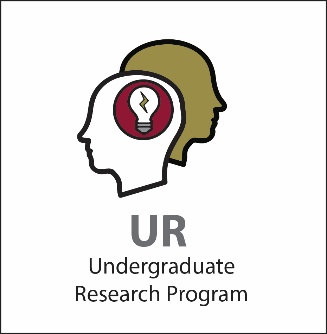 INFORMATION FOR UNDERGRADUATE STUDENTSSupport is available from the Undergraduate Research Program to help with expenses incurred by students presenting at virtual conferences. The intent of this support is to provide students with the opportunity to become actively involved in a professional organization as they pursue graduate school and other post-graduate plans. Students supported through this fund are expected to be actively involved in the proceedings of the conference. Active participation includes making oral presentations, presenting posters, or being part of a panel. In fine arts fields, active participation may include a performance or exhibition of a new composition.Support is available for students majoring in any field. Note that students are eligible to apply for only one travel grant (individual or group) per academic year.Applications requesting support for student travel should be submitted to Emily Moser at emoser3@elon.edu   If you are awarded funding: You will be expected to seek reimbursement through the UR office (reimbursement forms are available on our website). Please turn in receipts for reimbursement by the dates noted in your award letter. Note that travel grants do not carry over into the next academic/fiscal year (fiscal year runs June 1 – May 31). Any funds that are not spent will not be accessible after the academic/fiscal year closes. Undergraduate Research ProgramEric Hall, Ph.D., Director2345 Campus Box, ext. 5880Powell BuildingRoom 108HDepartment (Group) Travel Grant ApplicationSubmit a typed application to Emily Moser at emoser3@elon.edu  Applications must be submitted no later than 3 weeks prior to conference date. Students are eligible to apply for one travel grant (individual or group) per academic/fiscal year and funds do not roll over to the next academic/fiscal year.On the final page of this application, please list all the student presenters. Typically, the maximum grant per department per conference will be $1,500.00.  If your request is greater than the amount we can award, please seek additional funds from the dean of your school and/or your department chair.  Faculty members serve as the point person for this application. If your application is approved, then the faculty mentor should gather all relevant original receipts from student presenters and submit reimbursements in one request. This way the faculty member acknowledges that these receipts are for the group The faculty member can clarify how much each student should be compensatedIt helps the UR office track expenses given the faculty member is the point person for this request, not the individual studentsGeneral InformationPresentation/Performance Information (attach)For each student presentation/performance being made at this conference please include the following information:TitleAuthor, coauthors (or Presenter, co-workers)Faculty mentors and their departmentPresentation type (oral, poster, panel, dance performance, recital, other)[100-250 word abstract or description of presentation]*A copy of the email/notice of acceptance to the conference. Please be sure this includes the students’ names.*ExpensesItemized Expected Expenses:Are other funds available to support your travel grant? Yes   NoIf so, please indicate the amount of support from other sources. What amount will likely not be covered by any funding source? Requests for reimbursements related to travel must be submitted no later than the end of the calendar month following the month of the conference.  The Undergraduate Research Office will not necessarily be able to send a reminder of this reimbursement submission deadline.SignaturesBarring extenuating circumstances, students who receive a travel grant from the Undergraduate Research Program are expected to submit an application to present at SURF either in the academic year of the award or in the following year. Student InformationPlease provide complete information on each student presenter:(Feel free to cut and paste an additional information table if needed and deleted tables if not needed)*student datatel numbers are requiredDate Submitted: Date Submitted: Primary Faculty: Primary Faculty: Primary Faculty Department: Primary Faculty Department: Primary Faculty Email: Primary Faculty Colleague ID*:*In OnTrack for Faculty, go to User Profile (under User Account)Primary Faculty Campus Box: Primary Faculty Colleague ID*:*In OnTrack for Faculty, go to User Profile (under User Account)Title of Conference: Title of Conference: Conference Dates: Conference Dates: ITEMSITEMSEXPENSESTotal Funds RequestedPrimary Faculty’s SignatureDateDepartment Chair’s SignatureDateSTUDENT RESEARCHER INFOSTUDENT RESEARCHER INFOName (first and last):Phone:*Student ID (datatel):Campus Box:Year in School:Major:Email (include @elon.edu):Expected date of degree completion:Currently enrolled in 499?Currently enrolled in 498?Fellow StatusSTUDENT RESEARCHER INFOSTUDENT RESEARCHER INFOName (first and last):Phone:*Student ID (datatel):Campus Box:Year in School:Major:Email (include @elon.edu):Expected date of degree completion:Currently enrolled in 499?Currently enrolled in 498?Fellow StatusSTUDENT RESEARCHER INFOSTUDENT RESEARCHER INFOName (first and last):Phone:*Student ID (datatel):Campus Box:Year in School:Major:Email (include @elon.edu):Expected date of degree completion:Currently enrolled in 499?Currently enrolled in 498?Fellow StatusSTUDENT RESEARCHER INFOSTUDENT RESEARCHER INFOName (first and last):Phone:*Student ID (datatel):Campus Box:Year in School:Major:Email (include @elon.edu):Expected date of degree completion:Currently enrolled in 499?Currently enrolled in 498?Fellow StatusSTUDENT RESEARCHER INFOSTUDENT RESEARCHER INFOName (first and last):Phone:*Student ID (datatel):Campus Box:Year in School:Major:Email (include @elon.edu):Expected date of degree completion:Currently enrolled in 499?Currently enrolled in 498?Fellow StatusSTUDENT RESEARCHER INFOSTUDENT RESEARCHER INFOName (first and last):Phone:*Student ID (datatel):Campus Box:Year in School:Major:Email (include @elon.edu):Expected date of degree completion:Currently enrolled in 499?Currently enrolled in 498?Fellow StatusSTUDENT RESEARCHER INFOSTUDENT RESEARCHER INFOName (first and last):Phone:*Student ID (datatel):Campus Box:Year in School:Major:Email (include @elon.edu):Expected date of degree completion:Currently enrolled in 499?Currently enrolled in 498?Fellow StatusSTUDENT RESEARCHER INFOSTUDENT RESEARCHER INFOName (first and last):Phone:*Student ID (datatel):Campus Box:Year in School:Major:Email (include @elon.edu):Expected date of degree completion:Currently enrolled in 499?Currently enrolled in 498?Fellow StatusSTUDENT RESEARCHER INFOSTUDENT RESEARCHER INFOName (first and last):Phone:*Student ID (datatel):Campus Box:Year in School:Major:Email (include @elon.edu):Expected date of degree completion:Currently enrolled in 499?Currently enrolled in 498?Fellow StatusSTUDENT RESEARCHER INFOSTUDENT RESEARCHER INFOName (first and last):Phone:*Student ID (datatel):Campus Box:Year in School:Major:Email (include @elon.edu):Expected date of degree completion:Currently enrolled in 499?Currently enrolled in 498?Fellow Status